The Weekly Avocet #394June 21st, 2020Hello to our Poets and Nature-lovers of The Avocet community:Summer nights are hereCrickets chirp and Nature singsCoyotes call homeK. Millevolte - Naples, FL - kmillevolte@gmail.comWonderful Summer is here!!!Clean water is life… Clean air is life…Enjoy our poetry from Nature...We feel blessed to publish the best Nature poets in America                      The TrespassParked my car in front of Grandpa's old placePear trees all gone but stump of a fallen oneOld well with gourd for passing strangersNow just bare ground and covered holeLocked rusty iron gate barred my wayI climbed over and walked up to the old houseTrees along the fence row were the same old oaksBut fence posts and barbwire were missingOld house stood nude of shinglesRoof joists a skeleton against the skyCovered porch fallen down and carried awayLiving room floorboards broken and rottedWhere once Grandpa and I listenedTo Joe Louis fights and Edward R. Murrow'sWar news from England Sicily invasion--About our victories and our defeatsOld wood stove where we warmed ourselvesAnd told stories around no longer thereGrandpa's living room now looked so smallHow could all of us have fit thereGrandma's porcelain sink, cracked and brokenStill there but not the old cook stoveWhere she baked vanilla cookiesWhen she saw her grandchildren comingOut back the old hickory treeWhich I had leaned against at age fourUpchucked my first drink of whiskyI had pestered grandpa to give meThis old hickory tree that shaded the yardFilled my pockets with hickory nutsHad now fallen with its armsLaid at rest across roof of this old houseI looked up the path through the woodsWhere Grandma and I picked Polk saladThen I walked up to her old garden spotLooked north across an open fieldOnce we raised corn and cotton hereNow the field was covered with grassBut in the center remained an old oakThat I once climbed when I was youngThough it was summer, spring wildflowersStill danced in the breeze out in the fieldI walked up to that old oak treeClimbed it again and then went homeJ. Glenn Evans - Olympia, WA - jge2@poetswest.comPlease share The Weekly Avocet with all those you know who love Nature poetry.  Please spread the word!  Thank you!                 Friends for lifeThey come flying every dawn and duskInto our pool these colorful ducksThey float elegantly forwards and backWith an occasional dip and shake‘Don’t shoo them away’ my husband saidBut they make a mess’ I groaned‘They keep me company when you are awayThey give me joy when I feel grayShe takes the lead and he followsSo attentive to each other they rowWith their webbed feet and feathersFriends for life these birds of colors I walk around tending my gardenThey quack just to give me a warningThey think the pool belongs to themSo I said, ‘heck, I’ll share it with themValsa Kuruvila  - Riverside, CA - valsakuruvila@gmail.com“I’ve learned that whenever I decide something with an open heart, I usually make the right decision.” - Maya Angelou          A dream of weedsThese weedsthey have a right to grow intotheir majestic selves.Who gave us the powerto stamp them outto uproot themto scatter themto destroy them.Golden dandelions singing in the summer sun.Shy wild violets entangled amidst border hedges.The dangerous white devil's trumpet,the pink blossomed field bindweedwith their lovely arrow-head shaped leaves.I dreamt last nightthat I was chased by themacross the garden,their leaves and sharp thornsthrashing against my bare legswhile I begged forgivenessand the song of lost thingshaunted the air.Oh, to be able to gatherthese unwanted sproutsand plant them in a grove of paradise.Deenaz P. Coachbuilder - Riverside, CA - dcoachbuilder@gmail.com“You can’t use up creativity. The more you use, the more you have.” - Maya Angelou fireflies dance romancetheir love burns holes in the darkhot salsa nightsJudy Wucherer“Courage – you develop courage by doing small things like just as if you wouldn’t want to pick up a 100-pound weight without preparing yourself.” - Maya Angelou Hello, please take the time to send us one of your favorite Summer Nature poems to share with the over 430 world-wide Nature-loving poets and peopleof The Avocet community, who just might write you about your work.Share one of your Summer-themed poems, photos, haiku, Saving Mother Earth Challenge poems Please read the guidelines before submittingOnly one poem, per poet, per season.Summer-themed poetry for The Weekly Avocet.Please send your submission to angeldec24@hotmail.comPlease put (early or late) Summer/your last name in the subject line.Please be kind and address your submission to me, Charles.  Thank you.(Just so you know: I do not read work from a poet who doesn't take the time to address their submission to the editor, who they want to read their work.)Please do not just send a poem, please write a few lines of hello. 
Please do not have all caps in the title of your poem.Please no more than 45 lines per poem.Please no religious references.Please use single spaced lines.Please remember, we welcome previously published poems.Please put your name, City/State, and email address under your poem.  No Zip codes.Please send your poem in both the body of an email and an attachment. We look forward to reading your Summer submission…SummerEarly summerThe daysof summer ripenand are goneMid summerwithin fullnessof flowerthe seedLate summerYellow summerthe last chicory flowerstill blue
Molly Bellman - Portland, OR - molly@mollyscottbellman.com“Without courage we cannot practice any other virtue with consistency. We can’t be kind, true, merciful, generous, or honest.” - Maya Angelou                      JuneJune is a blossoming month,blooming, booming with burgeoning, bigger and bigger and more and more. Month of morning glories and marigolds. Roses rampant assault the nosetheir scent fragrancing air, sharing sweetness,hither and yon, like birdsong echoing in the garden,like sunshine warming gardener's shoulders.The garden glows, growing her mantlewoven of petals, bright in the long day's sun.Glistening in the glorious morning dewJune gardens brighten heart and warm eye.Tasha Halpert - North Grafton, MA - tashahal@gmail.com                         Our Swan SongSwiftly the swan glissandoed across the the lagoon.I, on a perfect Summer's morn, began a tune.She slid by, gleaming white body crowned by ebony beak;It was if she wanted to speak.Gently fluttering she adjusted her beautiful wing.Did she, too, then, want to sing?Back and forth she glided, full of graceHer lithe body adorning the space.I sang, I hummed and then sang some moreHoping, perhaps, she'd come ashore.But she remained, flowing to and froUntil it was time for me to go. Margaret Guzzardo - Rockford, IL - splash62@hotmail.com            Lost FlightOur landlordthreatened eviction,compelled us to removeour bird feeders,which nourished our regulars,finches, woodpeckers, jays,as well as migrants,chickadees, juncos, orioles.Avian customersfound our restaurant in the skymore than satisfactoryjudging by repeat customers,delighted us with their presence.Now the birds have departedhopefully findingother dining establishmentsto sustain themin an unhospitable environmentdesigned by man, 					Gary Beckin the ongoing crusade 				New York, NYagainst Mother Nature.                        		garycbeck@yahoo.comSunshine awakensGrandma’s budding rose gardenHappiness in bloomK. Millevolte - Naples, FL - kmillevolte@gmail.com“Without Mother Earth, we are all homeless.”        Worth The Wait

(!979 “17 Year Cicada* hatching”, Long Island, NY)

It's time to wake up after 17 years
to unearth yourselves
pull back your blankets of soil
and emerge by the hundreds
and hundreds of thousands
to shed your shells
fly high and full of life
overwhelming the world
with the magnitude
of your mating songs
and in a three week crescendo
of revelry
burn yourselves out
leaving behind
millions of eggs
and emptied-out husks
of happiness
clinging to trees

Joan Kantor - Canton, CT - joankantor@comcast.net
“If you don’t like something, change it. If you can’t change it, change your attitude.” - Maya Angelou lavender on throneoversees herb gardenher scent minglingSara McNulty - Staten Island, NY - sablonde49purple@gmail.com            June’s To-do ListAgain, the scent of new-cut grassand of blue lilacsuffusing the air,and of mother’s petunias plantedabout the house.And the wind makes paper chimesof poplars whereI lie on my backlooking through them.Clouds turn blue to whiteAnd back to blue.Sunrays are slanted--filling the trees with silver dimes.I have no duty.And the woman in the white dressSays, “Welcome.Welcome, child.” And thereis nothing I have to dobut look upon the beauty--where never is it night. Daril Bentley - Elmira, NY - dbentley@ohiologistics.comArizona Game and Fish Department accepting photos for wildlife calendarPHOENIX (3TV/CBS5) -- Think you have a knack for wildlife photography? The Arizona Game and Fish Department (AZGFD) is now accepting photos for its Arizona Wildlife Calendar photo contest.The best-in-show photo is published on the cover of the issue and as one of the photos representing a month.This year, AZGFD is partnering with Arizona Highways to provide an easier way to submit photographs. Use the online form HERE to submit your Arizona wildlife photos. Each contestant may submit a maximum of three photographs, which must be uploaded as separate submissions through the form.The deadline is 5 p.m. on Aug. 14, 2020.Winners will be announced online on the AZGFD website and the Arizona Highways website after Nov. 1, 2020.Have an amazing photo of AZ's wildlife? Enter our photo contest! 📸 This year we're making it even easier to enter, thanks to @azhighways' digital submission platform. So, show us your skills & your photo might be featured in our next calendar! Details: https://t.co/9Tnz9lKGwb pic.twitter.com/dJPCmmAvzp— Arizona Game & Fish (@azgfd)roof on an old garagewith a thick mat of mossestree nurseryJack Maze - Vancouver, B. C., Canada - erry@shaw.caImpending ThunderstormThe sweltering heatpresses downon the thirsty barberriesand the low drooping white hydrangeas.The sparrows and gray squirrelsretreat to their nests,and the cottontail rabbitslips under a low hangingblue spruce branch.All of nature quietly anticipatesthe precious rain,while the fragrant moisture in the skydrifts on the wind like a secret.Suddenly, the sky explodeswith a (crack, clap, and piercing light),and the life-giving deluge arrives--or it doesn't.John F Zurn - Yorkville IL - johnzurn@yahoo.comPlease email us if you would like to receive The Weekly Avocet for free                          Taken Away Your gift arrived today, and I as a bed ridden shut in was more than elated to see a huge glass globe placed on the far side of my picture window. so I could gaze at day or night to my surprise a monarch flew in through my open door rested on my cheek, and before I knew it I became Lilliputian and was quickly whisked away riding on her back then gently dropped upon a wee pebbled path into a magical glass kingdom So I began my journey... I came upon an exquisite porcelain birdbath onto which my winged stead landed splashed her face and then flew off I continued on warmed by the light to my right I eyed a miniature wooden bench beneath a tiny bonsai tree with wide branches farther on I looked up to see a blue owl sitting on a hollow log I crept along through the soft moss that opened up into a meadow an angel by a pond took my breath away Climbing a hill, I looked down to be surprised to see a thatched roof cottage complete with porch swing. I never saw the atomizer from above. felt the cool water drops fall upon the ferns and grasses. How did you get all this beauty in here? Far more beautiful than any ship in a bottle. Looking up I see the opening I flew in from. How will I get back out? Do I even want to? It's already summer I should just stay. I doubt that the butterfly will return for me… Rita Yager - Deerfield, IL - yagojohn@aol.com If you like a poem, please let the poet know it…A Poetry Challenge for all Nature-loving poets in 2020.  I love writing Saving Mother Earth Challenge poems.  I am always on the lookout for an article about our wondrous Mother Earth.  Please find an issue about our precious planet and take the Saving Mother Earth Challenge, and, then send it to us to share with the community…Please write a poem for Mother Earth, let her know of your love…We all call Earth our home - Have your voice be heard through your words!!!Please do not send those poems that have already been in The Weekly Avocet.Saving Mother Earth for the Next GenerationPlease put Saving Mother Earth Challenge/your last name in the subject line of your email and send to angeldec24@hotmail.com If you have enjoyed reading this week’s issue, please forward it to all poetry loving people that you know, with a little note about us.  Please help spread the word about the wonderful world of Nature poetry.  We do feel blessed to publish the best Nature poets in America.  If you belong to a writing group, please share our weekly and our printed issues with your group members. Thank you.  And, if you already did this for us, thank you!If you would like to become a subscribing member of The Avocet community and help us in our mission of promoting Nature poetry – for just $24 you receive 4 printed issues of The Avocet (64 pages of pure Nature poetry) and 52 weeks of The Weekly Avocet, every weekend, directly sent into your email box.  A steal of a deal, and, we believe, the best in all the small presses.  Subscribe now and receive a free copy of our printed Spring issue…  Start your subscription with the Summer printed issue.Please make out your check to The Avocet and send to:The AvocetP.O. Box 19186Fountain Hills, AZ 85269                           Please email us for information about how to pay by Paypal.Thank you for supporting Nature poetry and The Avocet community.Charles, Vivian, and Valerie Portolano, EditorsWe hope we provoked you; that you leave having experienced a complete emotional response to the poetry.  I want to thank our Poets for sharing their work with us this week.  And, “Thank you for reading, dear reader!”Be well, see you next weekend,Charles Portolano, Editor/Publisher and Vivian and Valerie Portolano, Co-Editors of The Avocet, a Journal of Nature Poetry and The Weekly Avocet, every weekend. The American AvocetI watch unseen this large,long-legged shorebird,
with its pied plumage
and a dash of red
around its head and neck,
scampering along
the coastline
searching to snatch-up
some aquatic insect
or a small invertebrate
hidden beneath
the brackish waters
of this saltmarsh.
I watch unseen
it swing its odd,
long, up-curved bill
through the shallow,
still waters, catching
a tiny creature,
trapping it in its bill,
racing off to its nest to 
feed her four hatchings
with this feast she found.
I watch in awe 
as the male 
grows protective,
fearlessly fending off
an encroaching
common black raven,
attacking this intruder,
striking at it with its bill.
I watch in wonder 
as they swim as a family
just days after
the young ones are born,
then back to the nest to
rest where its kind flocks
together in a community.                                                 Charles Portolano - Fountain Hills, AZ - cportolano@hotmail.com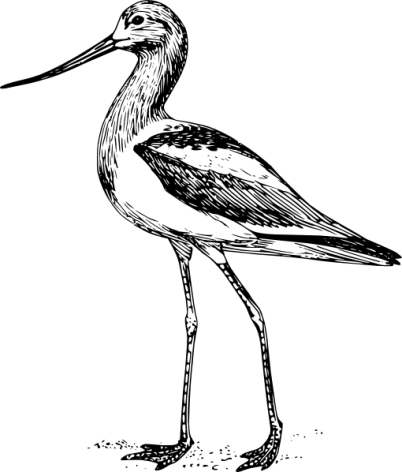 Enjoy your stroll through our pages to find yourself in nature.Every day is Earth Day“We must all be fighting for Mother Earth, no time to waste.  We must stand up together for clean, clear air for all.  We must stop the polluters, those that take in the name of greed and leave our Earth, our only home, scarred.  I am fearful of what we will leave our children and our grandchildren.  Will they enjoy their home as much as we have?  Will they look up at the smiling sun or will they run indoors when a new day is about to dawn, hiding away from the scorching sun or one that never gets to shine through the dark clouds that cover our Earth?  There is no time to waste!” - Charles Portolano Copyright © 2020 by The Avocet (for our poets)